Уважаемые жители и гости Санкт-Петербурга!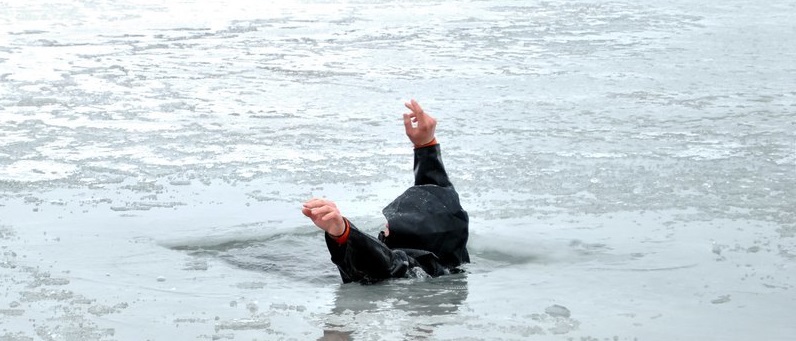 Уважаемые горожане и гости Санкт-Петербурга! Не подвергайте свою жизнь неоправданному риску при выходе на лед! Помните, что несоблюдение правил безопасности на льду может стоить вам жизни! Берегите себя, своих родных и близких!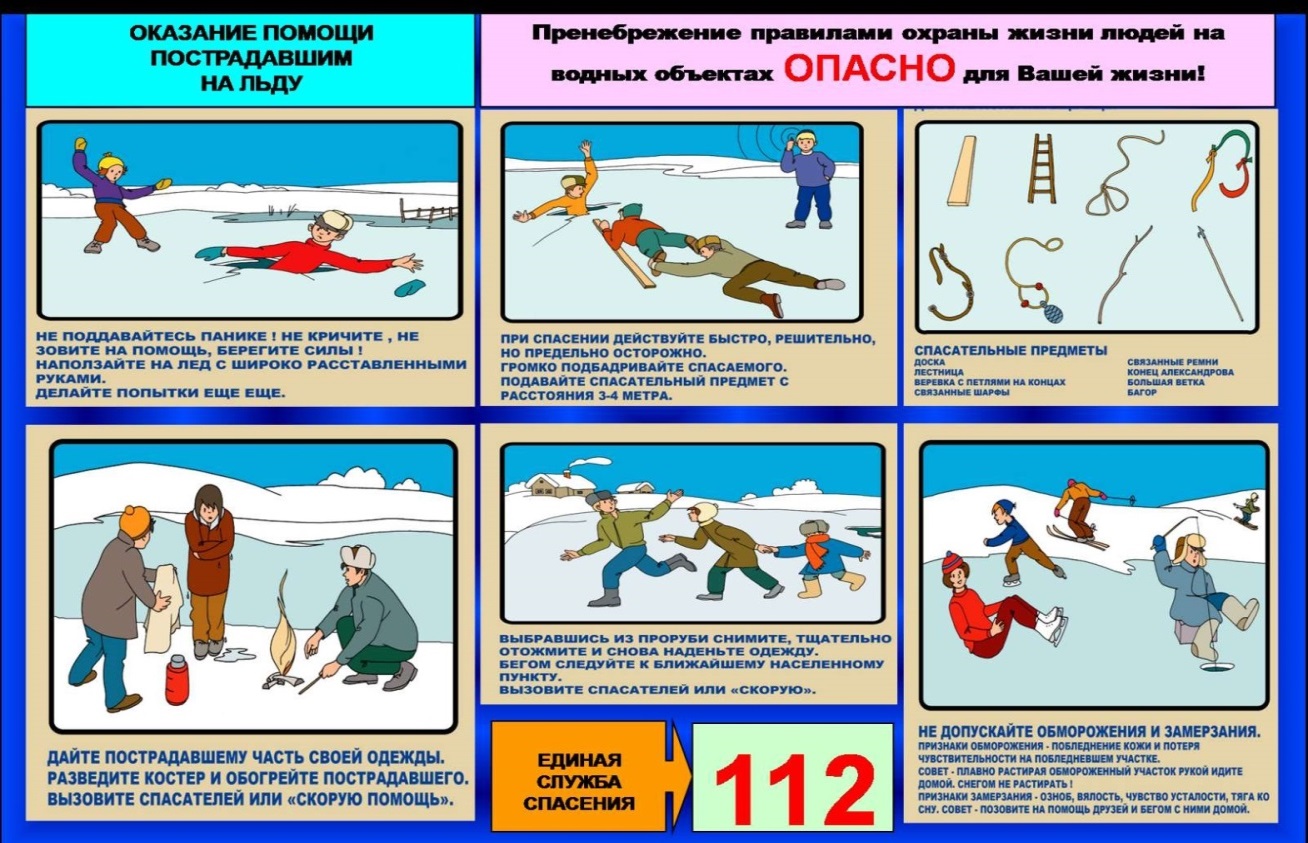 Правительство Санкт-ПетербургаКомитет по вопросам законности, правопорядка и  безопасностиСПб ГКУ «ПСО Невского района»